Раздаточный материал: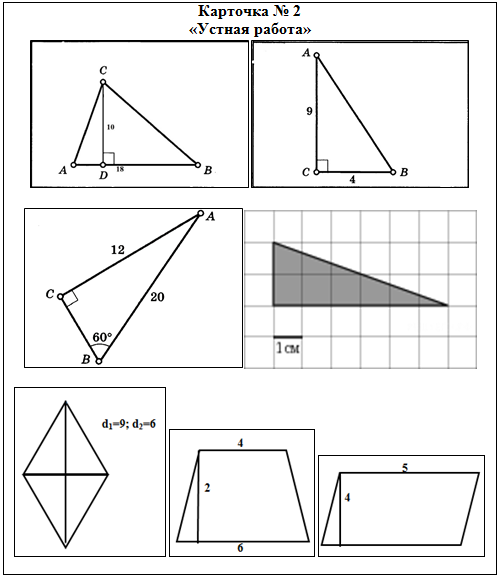 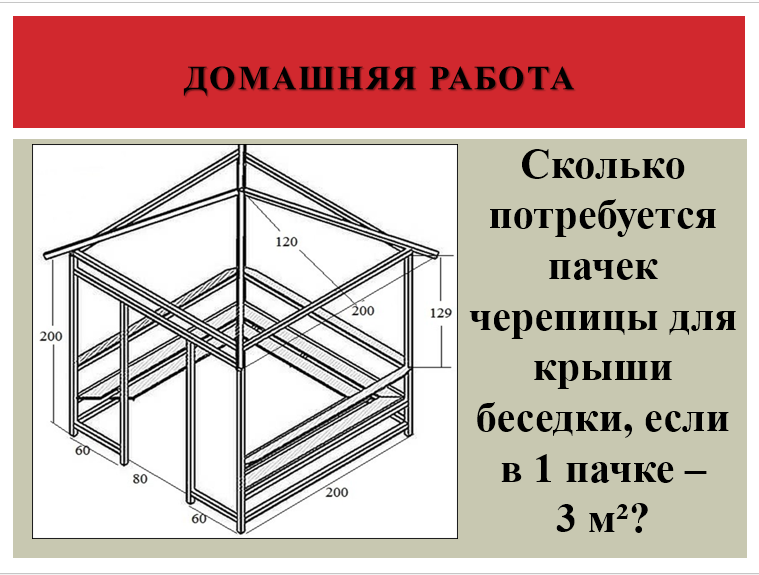 КОНСПЕКТОТКРЫТОГО УРОКАКОНСПЕКТОТКРЫТОГО УРОКАКОНСПЕКТОТКРЫТОГО УРОКАКласс:88Тема урока:«Площади многоугольников»«Площади многоугольников»УМК:Л.С. АтанасянЛ.С. АтанасянУчитель:Кязимова Айдан Фазиль кызыКязимова Айдан Фазиль кызыДата проведения:Цель:систематизировать и обобщить знания по теме «Площади многоугольников», совершенствовать умения  применять полученные знания при решении задач, показать практическую направленность данной темы.систематизировать и обобщить знания по теме «Площади многоугольников», совершенствовать умения  применять полученные знания при решении задач, показать практическую направленность данной темы.Задачи:- развивать умения решать задачи, познавательную активность учащихся; вызвать интерес к занятию, показать связь изучаемого материала с жизнью;- вырабатывать навыки точного счета при решении практических задач, развивать логическое мышления, формировать коммуникативные умения, воспитывать внимание, волю, настойчивость при решении учебной задачи, взаимное уважение друг к другу.- развивать умения решать задачи, познавательную активность учащихся; вызвать интерес к занятию, показать связь изучаемого материала с жизнью;- вырабатывать навыки точного счета при решении практических задач, развивать логическое мышления, формировать коммуникативные умения, воспитывать внимание, волю, настойчивость при решении учебной задачи, взаимное уважение друг к другу.Тип урока:урок систематизации знаний (общеметодологической направленности).урок систематизации знаний (общеметодологической направленности).Формы работы на уроке:индивидуальная, парная, устная, письменная.индивидуальная, парная, устная, письменная.Оборудование урока:презентация, карточки с заданиями, оценочный лист.презентация, карточки с заданиями, оценочный лист.Этапы урока:Организационный моментМотивация Актуализация знанийПрактическая работаРешение практических задачСамостоятельная работаДомашнее заданиеИтоги РефлексияХод урока:Ход урока:Ход урока:Организационный момент:Организационный момент:Организационный момент:Добрый день, ребята!Если день начать с улыбки, то можно надеяться, что он пройдет удачно. Давайте поприветствуем, друг друга, улыбнемся, и сегодняшний урок проведем с хорошим настроением. Пожелаем друг другу удачи и вдохновения. Будьте активными, внимательными и трудолюбивыми.    (Слайд 1)Добрый день, ребята!Если день начать с улыбки, то можно надеяться, что он пройдет удачно. Давайте поприветствуем, друг друга, улыбнемся, и сегодняшний урок проведем с хорошим настроением. Пожелаем друг другу удачи и вдохновения. Будьте активными, внимательными и трудолюбивыми.    (Слайд 1)Добрый день, ребята!Если день начать с улыбки, то можно надеяться, что он пройдет удачно. Давайте поприветствуем, друг друга, улыбнемся, и сегодняшний урок проведем с хорошим настроением. Пожелаем друг другу удачи и вдохновения. Будьте активными, внимательными и трудолюбивыми.    (Слайд 1)Мотивация:Мотивация:Мотивация:- Какие вопросы мы рассматривали ранее на уроках?- Сегодня на уроке… (Слайд 2)- Правильно, молодцы! Открываем тетради, записываем число, классная работа и тему урока: «Площади многоугольников». (Слайд 3)- Какие вопросы мы рассматривали ранее на уроках?- Сегодня на уроке… (Слайд 2)- Правильно, молодцы! Открываем тетради, записываем число, классная работа и тему урока: «Площади многоугольников». (Слайд 3)- Какие вопросы мы рассматривали ранее на уроках?- Сегодня на уроке… (Слайд 2)- Правильно, молодцы! Открываем тетради, записываем число, классная работа и тему урока: «Площади многоугольников». (Слайд 3)Актуализация знаний:Актуализация знаний:Актуализация знаний:1). Для начала вспомним определения основных видов четырехугольников, изображенных на слайде? (Слайд 4)2). Теперь давайте вспомним основные формулы для вычисления площадей многоугольников. Я предлагаю вам выполнить задание на карточке № 1 (Слайд 5)Соотнесите названия фигур и формулы площадей. Ответы занесите на воображаемую шахматную доску, закрасив квадратики.1). Для начала вспомним определения основных видов четырехугольников, изображенных на слайде? (Слайд 4)2). Теперь давайте вспомним основные формулы для вычисления площадей многоугольников. Я предлагаю вам выполнить задание на карточке № 1 (Слайд 5)Соотнесите названия фигур и формулы площадей. Ответы занесите на воображаемую шахматную доску, закрасив квадратики.1). Для начала вспомним определения основных видов четырехугольников, изображенных на слайде? (Слайд 4)2). Теперь давайте вспомним основные формулы для вычисления площадей многоугольников. Я предлагаю вам выполнить задание на карточке № 1 (Слайд 5)Соотнесите названия фигур и формулы площадей. Ответы занесите на воображаемую шахматную доску, закрасив квадратики.- Проверяем свои ответы и результат заносим в оценочный лист                      (1 верное соответствие – 1 балл). (Слайд 6)3). В следующем году Вам предстоит сдавать основной государственный экзамен по математике, в котором есть раздел «Геометрия», а в нем нужно решать задачи по готовым чертежам, и дать только ответ. Но ответ без рассуждений и вычислений получить нельзя, поэтому все объяснения нужно проводить! Вот мы с вами рассмотрим такие задачи. Задачи взяты из банка заданий ОГЭ. (Слайд 7,8).- Оцените себя, как Вы поработали в оценочном листе. (от 1 до 5)- Проверяем свои ответы и результат заносим в оценочный лист                      (1 верное соответствие – 1 балл). (Слайд 6)3). В следующем году Вам предстоит сдавать основной государственный экзамен по математике, в котором есть раздел «Геометрия», а в нем нужно решать задачи по готовым чертежам, и дать только ответ. Но ответ без рассуждений и вычислений получить нельзя, поэтому все объяснения нужно проводить! Вот мы с вами рассмотрим такие задачи. Задачи взяты из банка заданий ОГЭ. (Слайд 7,8).- Оцените себя, как Вы поработали в оценочном листе. (от 1 до 5)- Проверяем свои ответы и результат заносим в оценочный лист                      (1 верное соответствие – 1 балл). (Слайд 6)3). В следующем году Вам предстоит сдавать основной государственный экзамен по математике, в котором есть раздел «Геометрия», а в нем нужно решать задачи по готовым чертежам, и дать только ответ. Но ответ без рассуждений и вычислений получить нельзя, поэтому все объяснения нужно проводить! Вот мы с вами рассмотрим такие задачи. Задачи взяты из банка заданий ОГЭ. (Слайд 7,8).- Оцените себя, как Вы поработали в оценочном листе. (от 1 до 5)Практическая работа (работа в группах)      «Измеряем и вычисляем» (Слайд 9,10,11)Практическая работа (работа в группах)      «Измеряем и вычисляем» (Слайд 9,10,11)Практическая работа (работа в группах)      «Измеряем и вычисляем» (Слайд 9,10,11)- Перед Вами лежат изображения фигур. Вам нужно найти площадь этих фигур, сделав предварительно все измерения и результаты занести в таблицу (Карточка № 3). - Закончили, а сейчас покажите результат своей работы. (С 1-ой группы выходят к доске и объясняют решения, затем со 2-ой.)- Как называются фигуры, которые имеют одинаковую площадь?- Оцените Вашу работу. (от 1 до 5)- Перед Вами лежат изображения фигур. Вам нужно найти площадь этих фигур, сделав предварительно все измерения и результаты занести в таблицу (Карточка № 3). - Закончили, а сейчас покажите результат своей работы. (С 1-ой группы выходят к доске и объясняют решения, затем со 2-ой.)- Как называются фигуры, которые имеют одинаковую площадь?- Оцените Вашу работу. (от 1 до 5)- Перед Вами лежат изображения фигур. Вам нужно найти площадь этих фигур, сделав предварительно все измерения и результаты занести в таблицу (Карточка № 3). - Закончили, а сейчас покажите результат своей работы. (С 1-ой группы выходят к доске и объясняют решения, затем со 2-ой.)- Как называются фигуры, которые имеют одинаковую площадь?- Оцените Вашу работу. (от 1 до 5)Решение практических задачРешение практических задачРешение практических задач- Мы продолжаем дальше. Но для начала давайте проведем упражнение «Тихое озеро». «Звучит расслабляющая музыка. «Расслабьтесь. Теперь закройте глаза и слушайте меня. Представьте себе чудесное солнечное утро. Вы находитесь возле тихого прекрасного озера. Слышно лишь ваше дыхание и плеск воды. Солнце ярко светит, и это заставляет вас чувствовать себя всё лучше и лучше. Вы чувствуете, как солнечные лучи согревают вас. Вы слышите щебет птиц и стрекотание кузнечика. Вы ощущаете всем телом тепло солнца. Вы спокойны и неподвижны, как это тихое утро. Каждая клеточка вашего тела наслаждается покоем и солнечным теплом. Вы отдыхаете… А теперь открываем глаза. Мы снова на уроке, мы хорошо отдохнули, у нас бодрое настроение.» (Слайд 12)- Для отработки навыков применения формул нахождения площадей, я предлагаю вам решить задачу (Карточка № 4). (1 учащийся решает у доски)(Слайд 13)- Оцените себя от 1 до 5.- Мы продолжаем дальше. Но для начала давайте проведем упражнение «Тихое озеро». «Звучит расслабляющая музыка. «Расслабьтесь. Теперь закройте глаза и слушайте меня. Представьте себе чудесное солнечное утро. Вы находитесь возле тихого прекрасного озера. Слышно лишь ваше дыхание и плеск воды. Солнце ярко светит, и это заставляет вас чувствовать себя всё лучше и лучше. Вы чувствуете, как солнечные лучи согревают вас. Вы слышите щебет птиц и стрекотание кузнечика. Вы ощущаете всем телом тепло солнца. Вы спокойны и неподвижны, как это тихое утро. Каждая клеточка вашего тела наслаждается покоем и солнечным теплом. Вы отдыхаете… А теперь открываем глаза. Мы снова на уроке, мы хорошо отдохнули, у нас бодрое настроение.» (Слайд 12)- Для отработки навыков применения формул нахождения площадей, я предлагаю вам решить задачу (Карточка № 4). (1 учащийся решает у доски)(Слайд 13)- Оцените себя от 1 до 5.- Мы продолжаем дальше. Но для начала давайте проведем упражнение «Тихое озеро». «Звучит расслабляющая музыка. «Расслабьтесь. Теперь закройте глаза и слушайте меня. Представьте себе чудесное солнечное утро. Вы находитесь возле тихого прекрасного озера. Слышно лишь ваше дыхание и плеск воды. Солнце ярко светит, и это заставляет вас чувствовать себя всё лучше и лучше. Вы чувствуете, как солнечные лучи согревают вас. Вы слышите щебет птиц и стрекотание кузнечика. Вы ощущаете всем телом тепло солнца. Вы спокойны и неподвижны, как это тихое утро. Каждая клеточка вашего тела наслаждается покоем и солнечным теплом. Вы отдыхаете… А теперь открываем глаза. Мы снова на уроке, мы хорошо отдохнули, у нас бодрое настроение.» (Слайд 12)- Для отработки навыков применения формул нахождения площадей, я предлагаю вам решить задачу (Карточка № 4). (1 учащийся решает у доски)(Слайд 13)- Оцените себя от 1 до 5.Самостоятельная работаСамостоятельная работаСамостоятельная работа- Для оценки усвоения вами знаний, проведем самостоятельную работу. Предлагаю выбрать задачу по уровню сложности и решить ее. (Слайд 14)- Оценки за решение объявлю на следующем уроке.- Для оценки усвоения вами знаний, проведем самостоятельную работу. Предлагаю выбрать задачу по уровню сложности и решить ее. (Слайд 14)- Оценки за решение объявлю на следующем уроке.- Для оценки усвоения вами знаний, проведем самостоятельную работу. Предлагаю выбрать задачу по уровню сложности и решить ее. (Слайд 14)- Оценки за решение объявлю на следующем уроке.Домашнее заданиеДомашнее заданиеДомашнее задание- Вычисление площадей вам пригодится дальше в повседневной жизни. Поэтому домашнее задание будет практического характера, оно у Вас у каждого на листочках. - Я хочу предложить вам вот такую задачу. (Слайд 15)- Вычисление площадей вам пригодится дальше в повседневной жизни. Поэтому домашнее задание будет практического характера, оно у Вас у каждого на листочках. - Я хочу предложить вам вот такую задачу. (Слайд 15)- Вычисление площадей вам пригодится дальше в повседневной жизни. Поэтому домашнее задание будет практического характера, оно у Вас у каждого на листочках. - Я хочу предложить вам вот такую задачу. (Слайд 15)Итоги:Итоги:Итоги:-Наш урок подходит к завершению, подсчитаем результат своей работы и оценим себя вот по такой шкале перевода. (Слайд 16)-Кто себя оценил на «5»? Кто работал на «4»? А есть ли оценки «3»?-Если были затруднения, то отработаем вопросы на консультации.-Наш урок подходит к завершению, подсчитаем результат своей работы и оценим себя вот по такой шкале перевода. (Слайд 16)-Кто себя оценил на «5»? Кто работал на «4»? А есть ли оценки «3»?-Если были затруднения, то отработаем вопросы на консультации.-Наш урок подходит к завершению, подсчитаем результат своей работы и оценим себя вот по такой шкале перевода. (Слайд 16)-Кто себя оценил на «5»? Кто работал на «4»? А есть ли оценки «3»?-Если были затруднения, то отработаем вопросы на консультации.Рефлексия:Рефлексия:Рефлексия:-А сейчас наступает момент рефлексии. -Перед Вами дерево. Подойдите к нему и впишите ваше имя на элемент того цвета, что будет означать ваши эмоции от урока. Итак, (Слайд 17)Урок понравился и было интересно (красный цвет)Урок заставил задуматься (зеленый цвет)Я изменил свой взгляд на геометрию (оранжевый цвет)Урок оставил тебя равнодушным (белый цвет)-Я надеюсь, что урок принес вам пользу.-А те знания, что вы приобрели, сегодня пусть останутся навсегда.-Время урока ограничено, а мир геометрии красив и безграничен, и много интересного нам с вами предстоит еще изучить.Наша совместная работа доставила мне удовольствие.И в завершении, я хочу пожелать всем удачи и прекрасного настроения. Вам, уважаемые коллеги, успехов в работе, а вам, ребята, хорошо учиться, а главное с пользой.Урок закончен. Спасибо за урок!-А сейчас наступает момент рефлексии. -Перед Вами дерево. Подойдите к нему и впишите ваше имя на элемент того цвета, что будет означать ваши эмоции от урока. Итак, (Слайд 17)Урок понравился и было интересно (красный цвет)Урок заставил задуматься (зеленый цвет)Я изменил свой взгляд на геометрию (оранжевый цвет)Урок оставил тебя равнодушным (белый цвет)-Я надеюсь, что урок принес вам пользу.-А те знания, что вы приобрели, сегодня пусть останутся навсегда.-Время урока ограничено, а мир геометрии красив и безграничен, и много интересного нам с вами предстоит еще изучить.Наша совместная работа доставила мне удовольствие.И в завершении, я хочу пожелать всем удачи и прекрасного настроения. Вам, уважаемые коллеги, успехов в работе, а вам, ребята, хорошо учиться, а главное с пользой.Урок закончен. Спасибо за урок!-А сейчас наступает момент рефлексии. -Перед Вами дерево. Подойдите к нему и впишите ваше имя на элемент того цвета, что будет означать ваши эмоции от урока. Итак, (Слайд 17)Урок понравился и было интересно (красный цвет)Урок заставил задуматься (зеленый цвет)Я изменил свой взгляд на геометрию (оранжевый цвет)Урок оставил тебя равнодушным (белый цвет)-Я надеюсь, что урок принес вам пользу.-А те знания, что вы приобрели, сегодня пусть останутся навсегда.-Время урока ограничено, а мир геометрии красив и безграничен, и много интересного нам с вами предстоит еще изучить.Наша совместная работа доставила мне удовольствие.И в завершении, я хочу пожелать всем удачи и прекрасного настроения. Вам, уважаемые коллеги, успехов в работе, а вам, ребята, хорошо учиться, а главное с пользой.Урок закончен. Спасибо за урок!Оценочный лист:ФИ: __________________________________________________________Оценочный лист:ФИ: __________________________________________________________Оценочный лист:ФИ: __________________________________________________________Оценочный лист:ФИ: __________________________________________________________Карточка № 1«Соотнесите фигуры и формулы площадей»Ромб                                                             а) S=Прямоугольный треугольник                    б)   S=a2Трапеция                                                      в)   S=a·h Квадрат                                                        г)   S=a·bПрямоугольник                                           д)   S=Треугольник                                                е)   S= Параллелограмм                                         ж)  S=Карточка № 1«Соотнесите фигуры и формулы площадей»Ромб                                                             а) S=Прямоугольный треугольник                    б)   S=a2Трапеция                                                      в)   S=a·h Квадрат                                                        г)   S=a·bПрямоугольник                                           д)   S=Треугольник                                                е)   S= Параллелограмм                                         ж)  S=Карточка № 1«Соотнесите фигуры и формулы площадей»Ромб                                                             а) S=Прямоугольный треугольник                    б)   S=a2Трапеция                                                      в)   S=a·h Квадрат                                                        г)   S=a·bПрямоугольник                                           д)   S=Треугольник                                                е)   S= Параллелограмм                                         ж)  S=абвгдеж1234567абвгдеж1234567абвгдеж1234567абвгдеж1234567абвгдеж1234567абвгдеж1234567абвгдеж1234567абвгдеж1234567Карточка № 3«Практическая работа»(1 группа)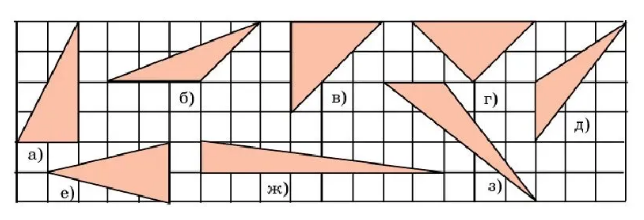 Карточка № 3«Практическая работа»(2 группа)Карточка № 4.ЗадачаВ параллелограмме ABCD проведены высоты BK и BH. АK=4, BH=7, угол A=600. Найти площадь параллелограмма.Карточка № 4.ЗадачаВ параллелограмме ABCD проведены высоты BK и BH. АK=4, BH=7, угол A=600. Найти площадь параллелограмма.Карточка № 4.ЗадачаВ параллелограмме ABCD проведены высоты BK и BH. АK=4, BH=7, угол A=600. Найти площадь параллелограмма.Карточка № 4.ЗадачаВ параллелограмме ABCD проведены высоты BK и BH. АK=4, BH=7, угол A=600. Найти площадь параллелограмма.Карточка № 4.ЗадачаВ параллелограмме ABCD проведены высоты BK и BH. АK=4, BH=7, угол A=600. Найти площадь параллелограмма.Карточка № 4.ЗадачаВ параллелограмме ABCD проведены высоты BK и BH. АK=4, BH=7, угол A=600. Найти площадь параллелограмма.Карточка № 4.ЗадачаВ параллелограмме ABCD проведены высоты BK и BH. АK=4, BH=7, угол A=600. Найти площадь параллелограмма.Карточка № 4.ЗадачаВ параллелограмме ABCD проведены высоты BK и BH. АK=4, BH=7, угол A=600. Найти площадь параллелограмма.ФИ:Самостоятельная работа1 уровеньВ прямоугольном треугольнике катеты равны 12 и 6. Найти площадь этого треугольника.2 уровеньСтороны параллелограмма равны 10см и 15см. Одна из высот параллелограмма равна 3см. Найти вторую высоту. 3 уровеньВ равнобедренной трапеции АВСD основание AD=70 см, высота трапеции равна 10 см, угол А=450. Найти площадь трапеции.ФИ:Самостоятельная работа1 уровеньВ прямоугольном треугольнике катеты равны 12 и 6. Найти площадь этого треугольника.2 уровеньСтороны параллелограмма равны 10см и 15см. Одна из высот параллелограмма равна 3см. Найти вторую высоту. 3 уровеньВ равнобедренной трапеции АВСD основание AD=70 см, высота трапеции равна 10 см, угол А=450. Найти площадь трапеции.